Тема: Криві другого порядку: гіпербола, парабола. Зведення загального рівняння до канонічного виду.ГіперболаГіперболою називається множина точок площини, абсолютна величина різниці відстаней яких до двох даних точок, що називається фокусами, є величина стала (2а), менша за відстань між фокусами (2с).Рівняння гіперболи, фокуси якої лежать на осі на осі Ох, має вигляд:,				      (1)де а – довжина дійсної півосі; b – довжина уявної півосі (рис. 1). Точки перетину гіперболи з віссю Ox (-a, 0) і (a, 0) називаються вершинами гіперболи. Гіпербола (1) не перетинає вісь Оу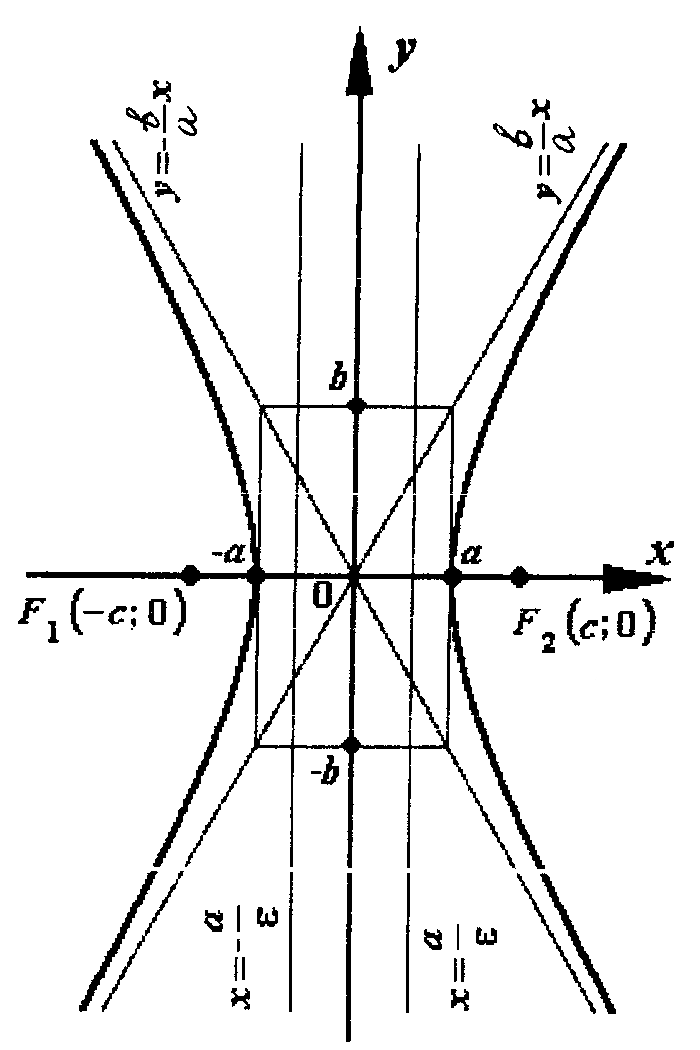 Залежність між параметрами а, b, с виражається співвідношенням:.Ексцентриситетом гіперболи називається відношення півфокусної відстані до її дійсної півосі:(для гіперболи (1)).Якщо фокуси гіперболи лежать на осі Оy у точках , , то її рівняння має вигляд:.					(2)В цьому випадку ексцентриситет  = с / b. Гіперболи (1) і (2) називаються спряженими.Зауваження 1. При а = b гіпербола називається рівнобічною. Її канонічне рівняння:x2 - y2 = a2.  Рівняння рівносторонньої гіперболи з фокусами на осі Оy має вигляд: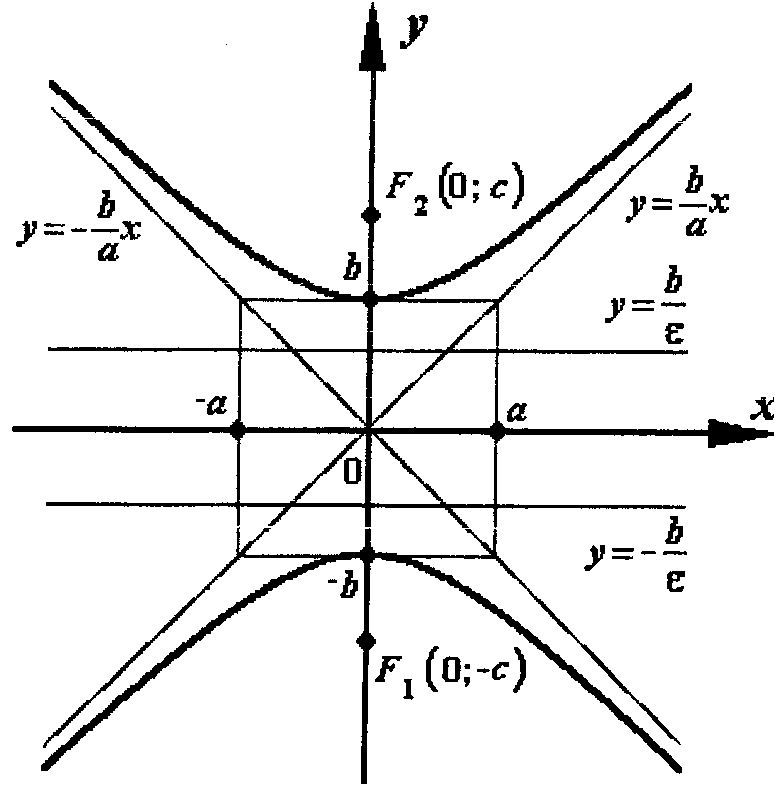 Зауваження 2. Рівняння гіперболи, осі якої паралельні координатним осям, а центр знаходиться у точці M0(x0, y0), має вигляд:                  (3)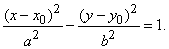 Приклад 1. Звести до канонічного вигляду рівняння:3x2 - 2y2 + 8y - 6x – 11 = 0.Розв’язання Виділимо в рівнянні повні квадрати:3(x2 - 2x + 1) - 3 - 2(y2 - 4y + 4) + 8 - 11 = 0,3(x - 1)2 - 2(y - 2)2 = 6, 2. ПараболаПараболою називається множина точок площини, кожна з яких рівновіддалена від даної точки (фокуса) і даної прямої (директриси).Нехай M(x, y) - довільна точка параболи, фокус якої міститься в точці F(p / 2, 0), а директриса перпендикулярна до осі Ox і має рівняння x = - p / 2. Відрізок FM називається фокальним радіусом точки M, а відстань p від фокуса до директриси – параметром параболи.Проведемо відрізок KM перпендикулярно до директриси. За означенням параболи: FM = KM.Зауваження 1. Рівняння y2 = -2px, x2 = ±2py (p > 0) також визначають параболи (рис. 4.29).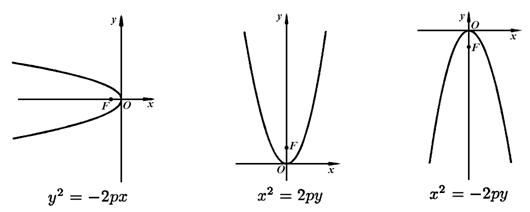 Рис. 4 Параболи (p > 0)Зауваження 2. Рівняння параболи з вершиною у точці M0(x0, y0) і віссю симетрії, що паралельна координатній осі, має вигляд:  або        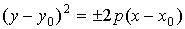 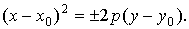 Приклад 2. Звести до канонічного вигляду рівняння параболиx2 - 4x - 8y – 20 = 0.Розв’язання Запишемо рівняння параболи у вигляді:(x - 2)2 = 8(y + 3).Вершина параболи - точка О(2, –3). Параметр р = 4.Домашнє завданняДано рівняння гіперболи х²/25 - у²/11 = 1. Знайти її ексцентриситет.Знайдіть ексцентриситет гіперболи 63x2 - 81y2 - 5103=0.